 Alicia Trujillo Valero 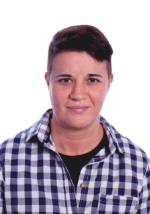  enseñanza obligatoria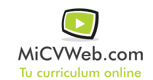 Experiencia ProfesionalExperiencia Profesional Mariachi Azteca 5/2006-9/2010Cultura, ocio y deporte (Internet) Bilbao (Vizcaya)Autónoma como empresa dedicada a la música mexicana - mariachisNACEX 4/2006-6/2006Otro no especificado (Otras (No se especifica)) Empleado BILBAO EspañaAyudante de chófer y reparto de paquetería a empresas o particulares.Habilidades y CapacidadesHabilidades y CapacidadesHabilidades y CapacidadesHabilidad 1Los últimos años los he dedicado al grupo mariachi  Mariachi Azteca  ,  trabajando de: chófer ,  contratación de eventos ,  publicidad .Habilidad 2Habilidad 3Habilidad 4Habilidad 5Habilidad 6FormaciónFormaciónFormación ComplementariaFormación ComplementariaIdiomasIdiomasInformáticaInformáticaInformación adicionalhttp://atrujillovalero.MiCVweb.com